Styczeń 2017ZARABIAJ Z SKO - „PCHLI TARG" 11.01.2017r. odbył się„Pchli Targ". Jest to forma zarabiania pieniędzy i kupowania po korzystnych cenach. Uczniowie, członkowie SKO bardzo chętnie uczestniczą w targu. Mogą kupić, sprzedać, zarobić!. W ten sposób dzieci poznają wartość pieniądza, utrwalają dodawanie, odejmowanie.Zapraszamy za miesiąc.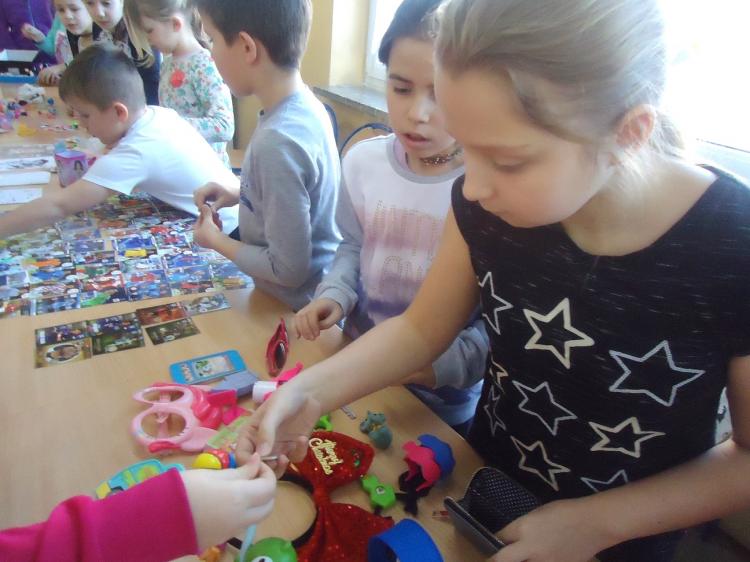 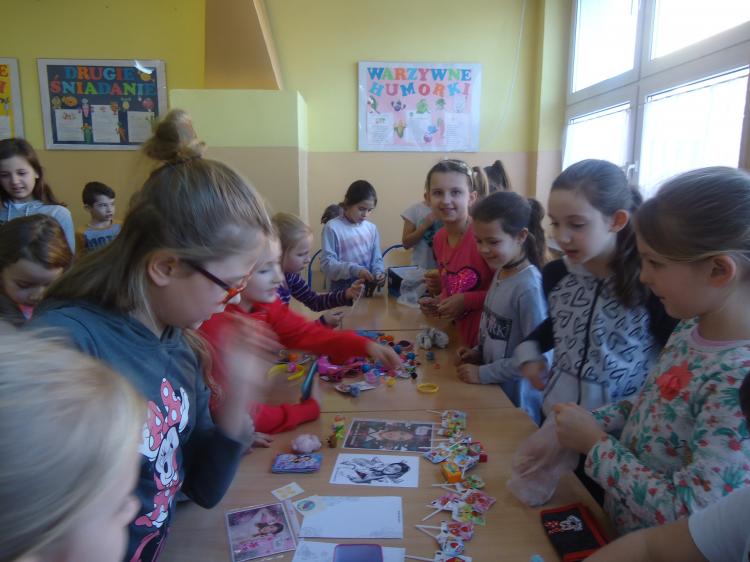 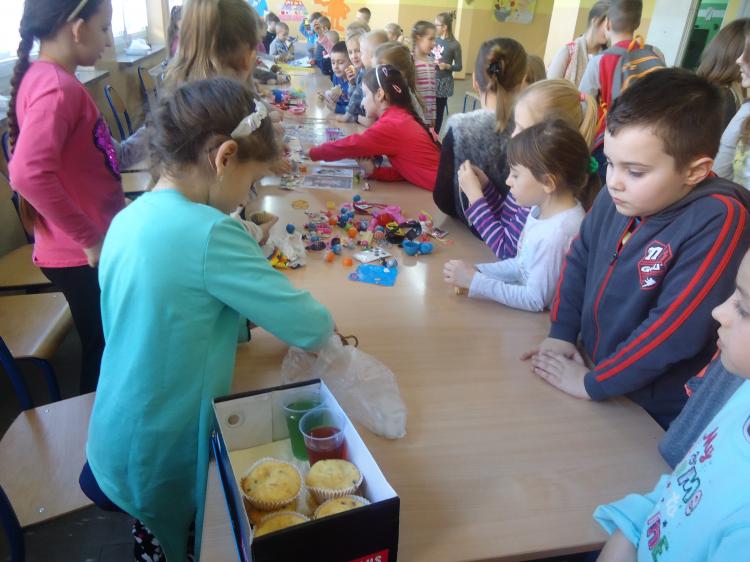      Styczeń 2017KONKURSY ROZSTRZYGNIĘTEW MIESIĄCU STYCZNIUBankierem została AMELIA MASTALERZ z klasy 6B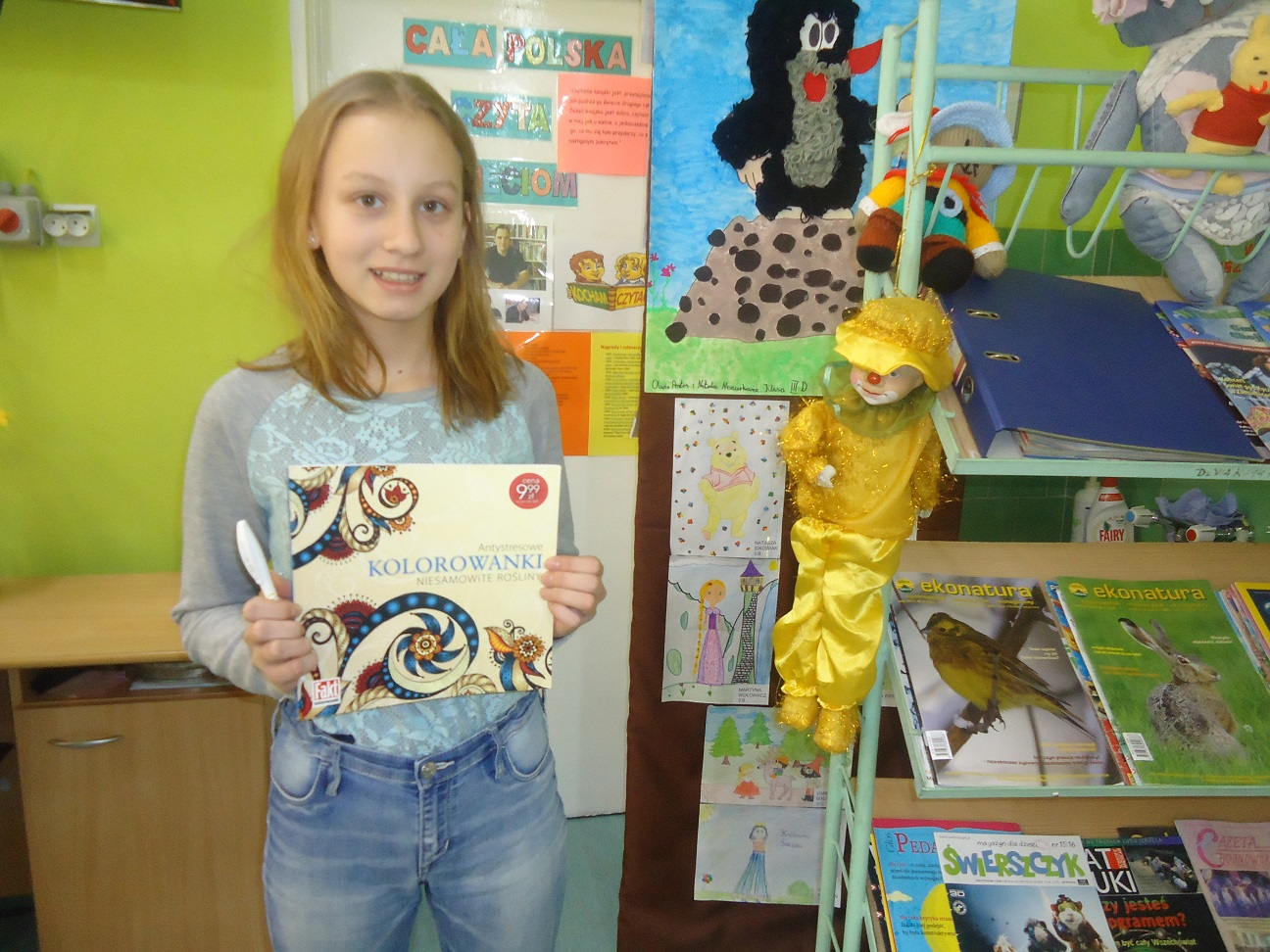 Najlepiej oszczędzali:1. Vanessa Malosczyk z klasy 3C2. Julia Kasprzak z klasy 5C3. Kinga Mazurkiewicz z klasy 3BGratulujemy zwycięzcom i życzymy dalszych sukcesów w oszczędzaniu pieniędzy i zdobywaniu nagród.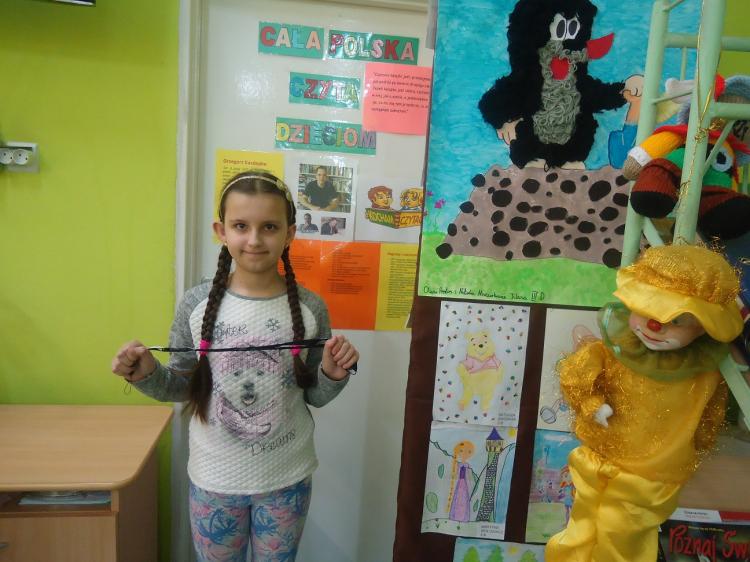 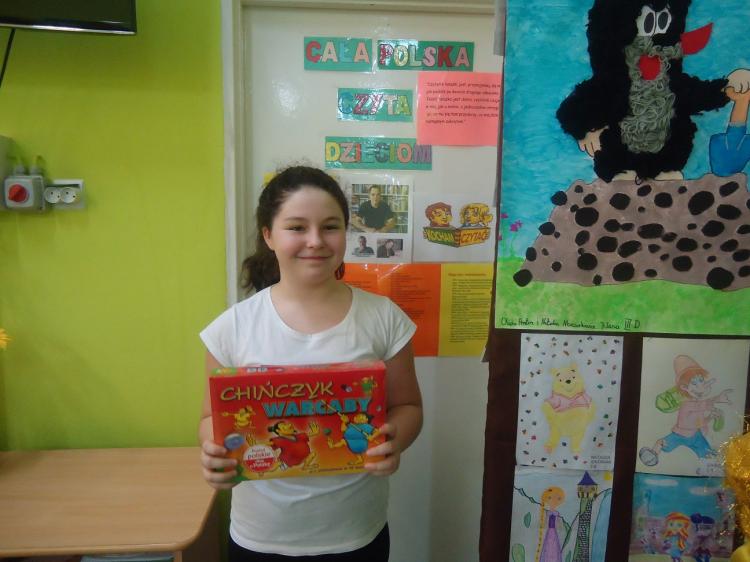 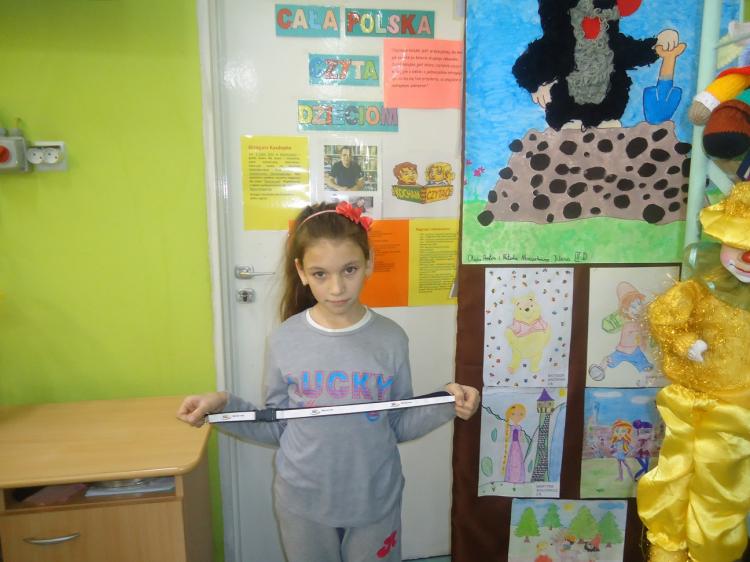 